Как подать заявление на получение дополнительных выплаты в размере 5 тысяч рублей на детей до 3 лет и 10 тысяч рублей на детей от 3 до 16 лет через сайт ГосуслугВойти на сайт Госуслуг (https://www.gosuslugi.ru/),  нажав кнопку мыши выбрать заявление в соответствии с возрастом ребенка (детей), в открывшейся вкладке ввести логин и пароль.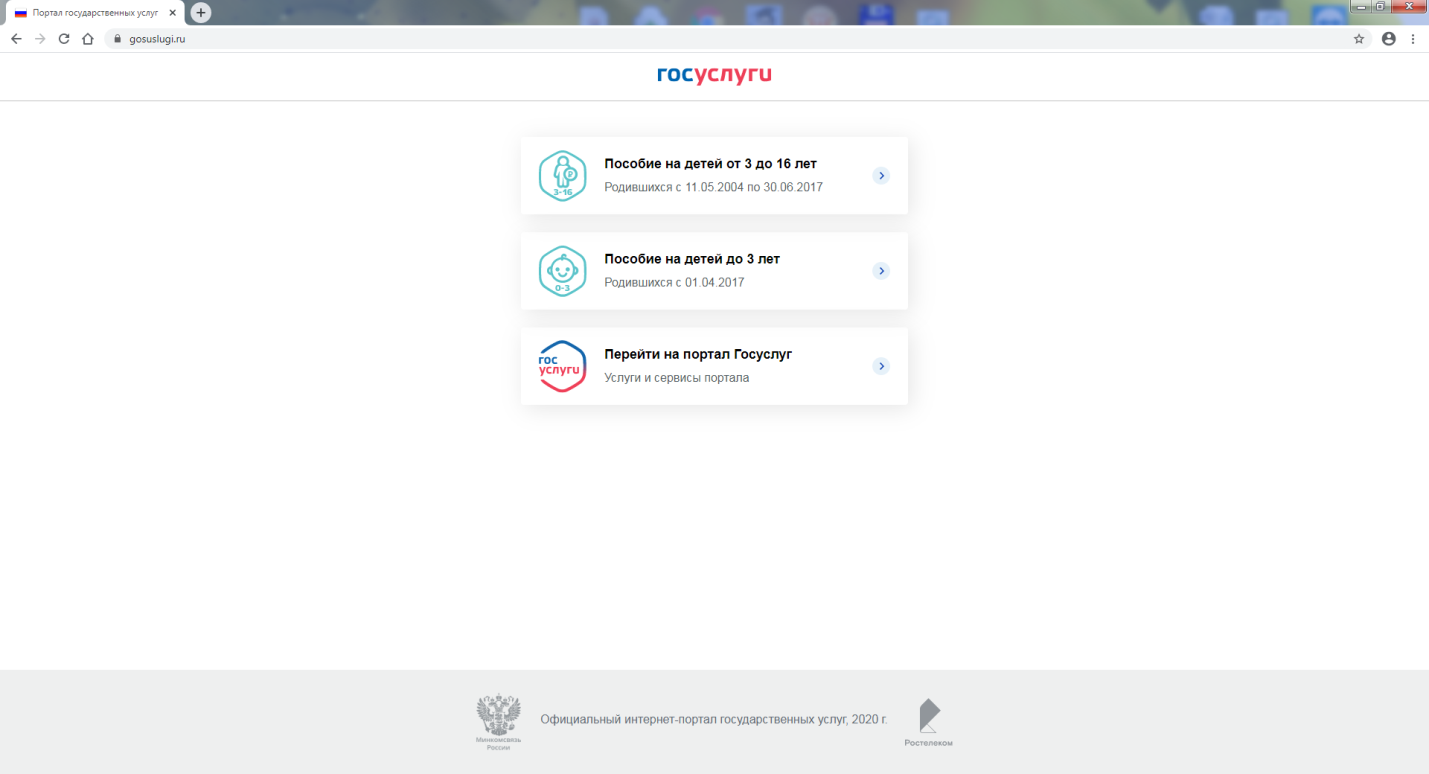 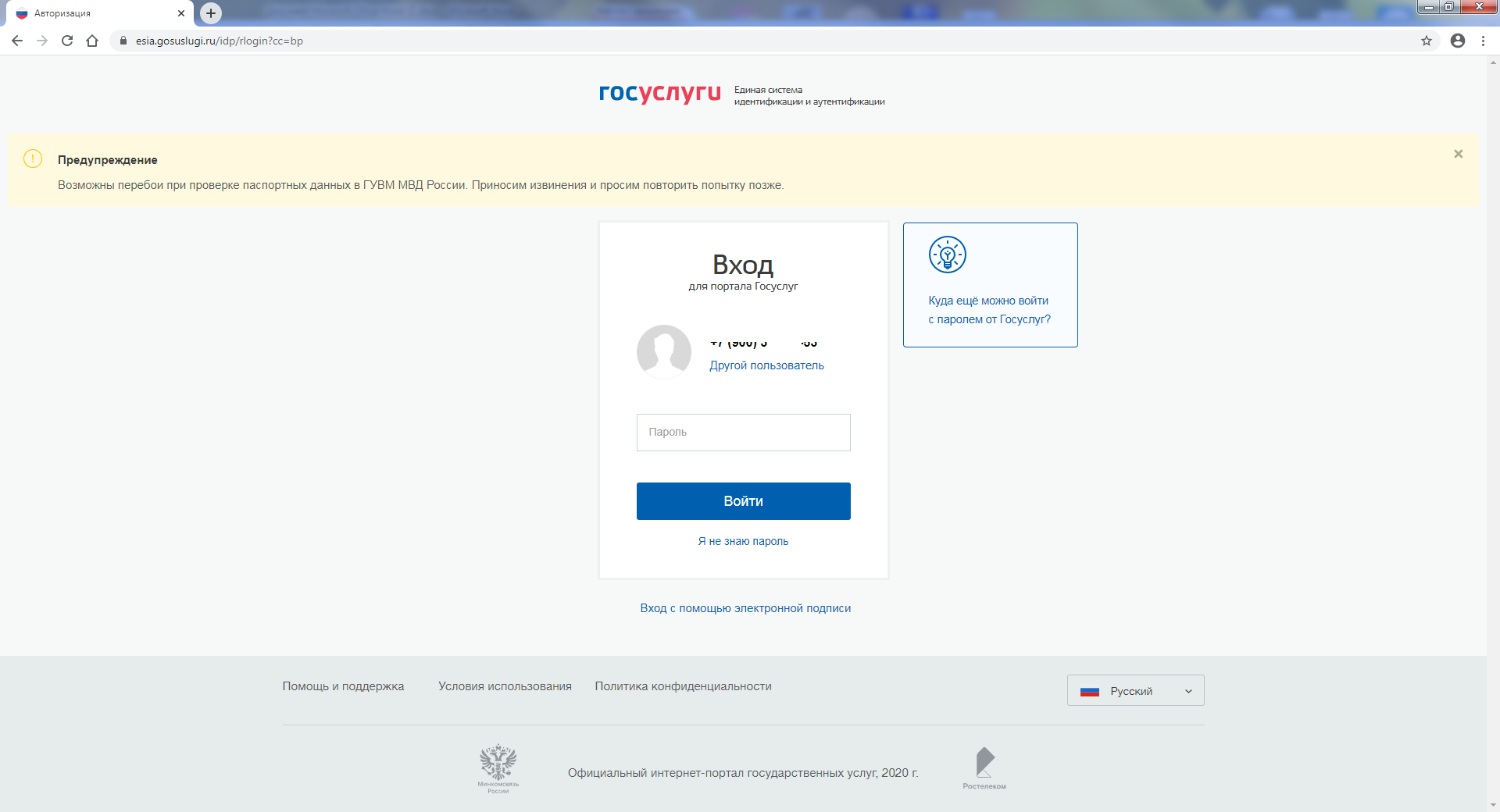 Далее, в открывшейся форме заявления заполняем требуемые пункты необходимыми сведениями. Например: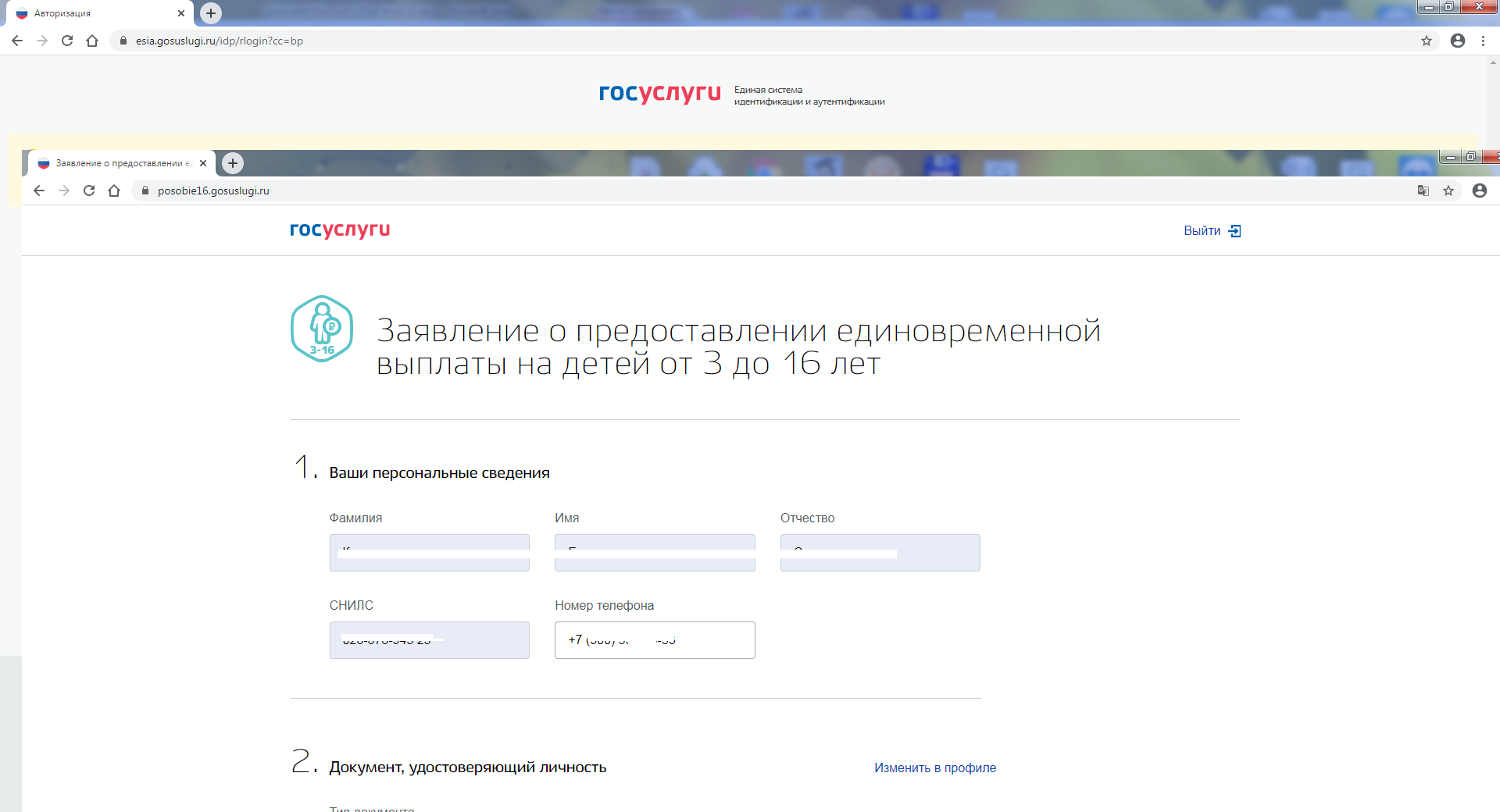 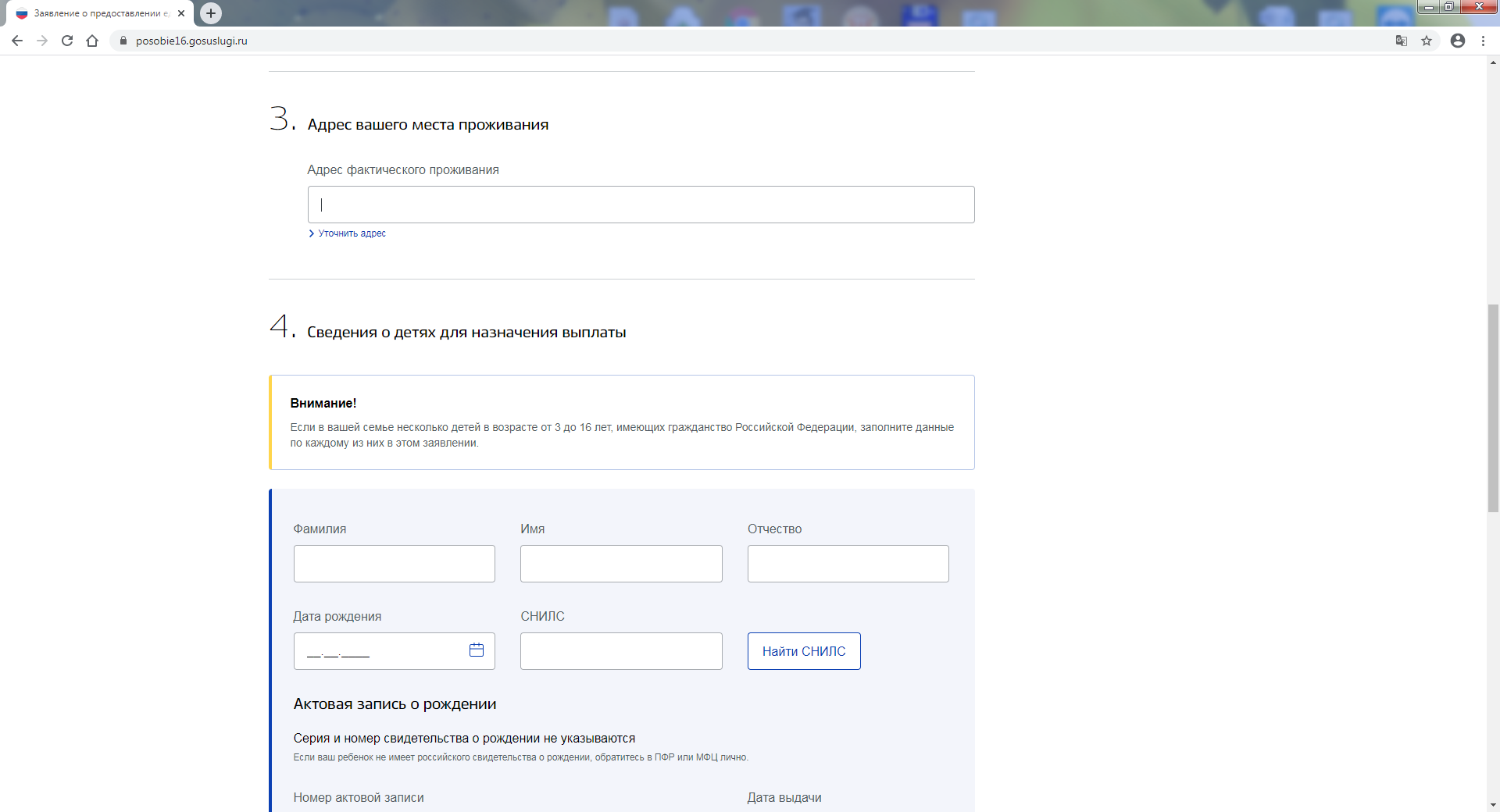 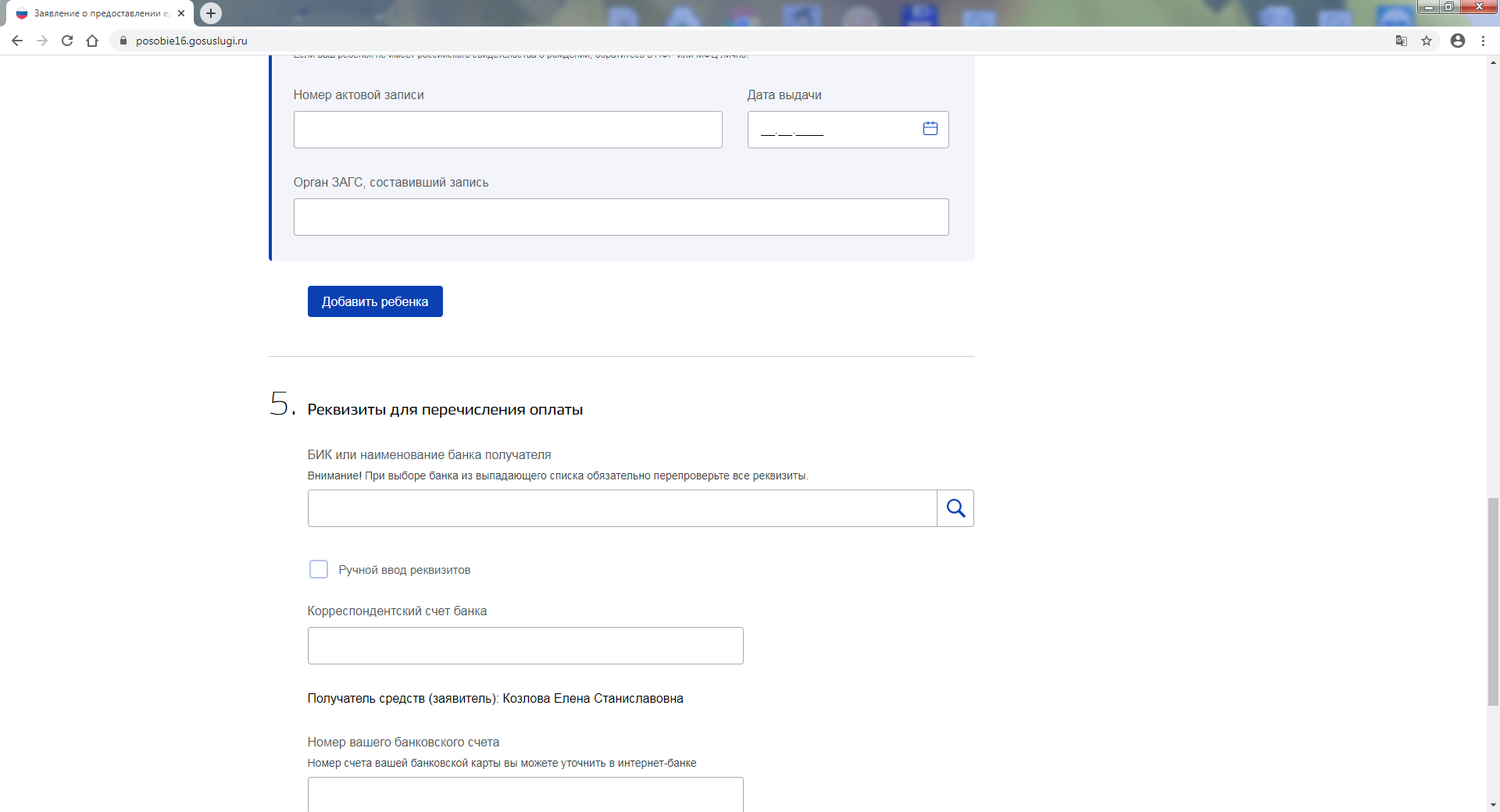 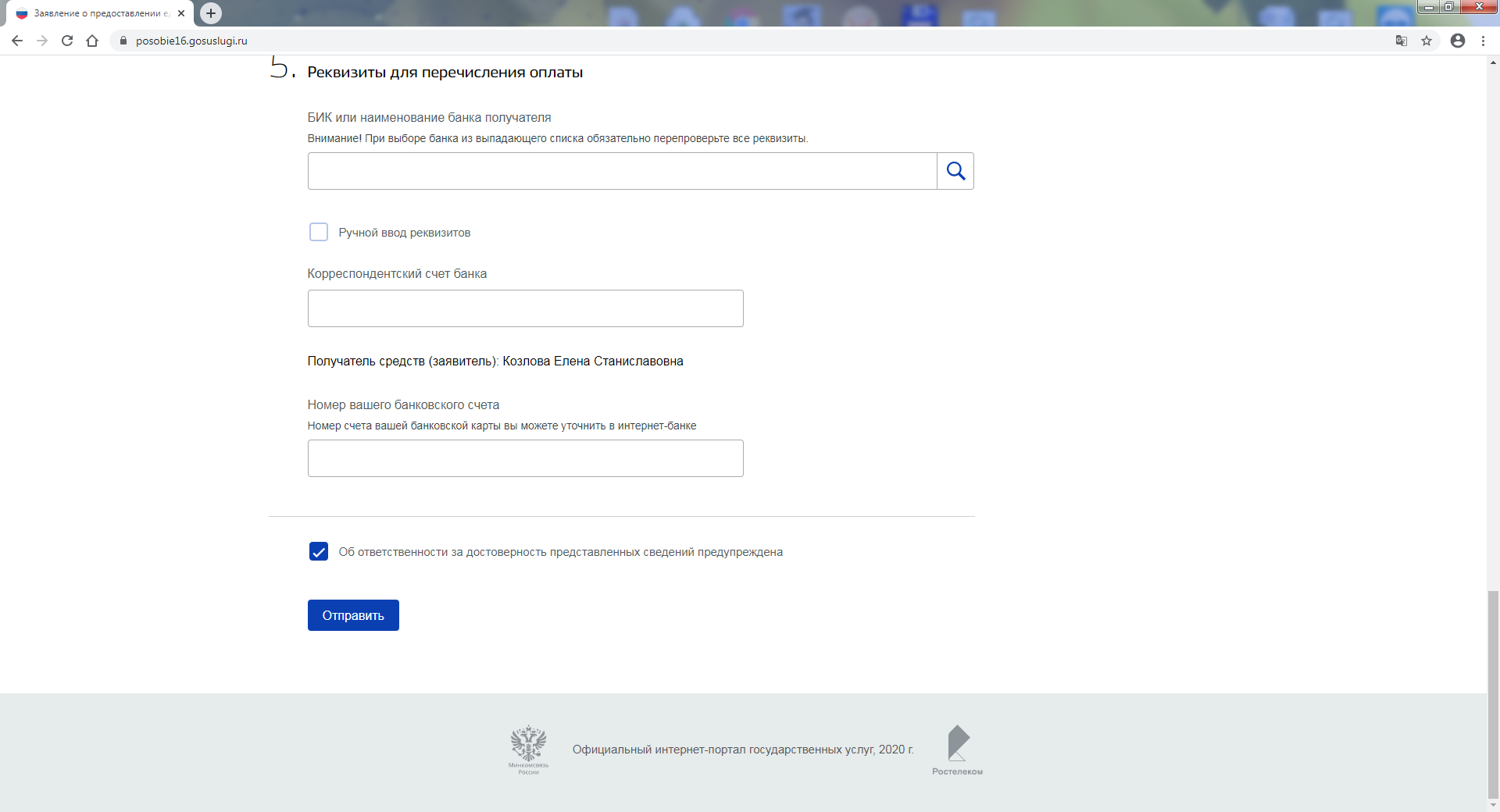 Внимание! В заявлении необходимо указать данные банковского счета самого заявителя, так как данная выплата не может осуществляться на счет другого лица.После заполнения всех разделов заявления внесенную информацию проверить и, при необходимости, отредактировать. Завершить подачу заявления нажатием кнопки «Отправить».